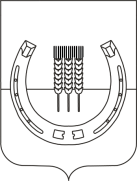 АДМИНИСТРАЦИЯСПАССКОГО СЕЛЬСКОГО ПОСЕЛЕНИЯСПАССКОГО МУНИЦИПАЛЬНОГО РАЙОНАПРИМОРСКОГО КРАЯПОСТАНОВЛЕНИЕ27 декабря 2019 года                                 с. Спасское                                                     № 116О внесении изменений в постановление администрации Спасского сельского поселения Спасского муниципального района Приморского края от 31 августа 2017 года № 127 «Об утверждении муниципальной программы«Комплексная программа благоустройства территории Спасского сельского поселения на 2018-2020 годы»»В соответствии с Федеральным законом № 131-ФЗ от 6 октября 2003 года «Об общих принципах организации местного самоуправления в РФ», на основании Устава Спасского сельского поселения, постановления администрации Спасского сельского поселения от 14 апреля 2014 года № 63 «Об утверждении Порядка разработки, формирования и реализации муниципальных целевых программ и Порядка проведения оценки эффективности реализации муниципальных целевых программ в Спасском сельском поселении», администрация Спасского сельского поселения ПОСТАНОВЛЯЕТ:1. В паспорте программы в строке «Объемы и источники финансирования программы» изложить текст в следующей редакции: «Общий объем финансирования программы составляет – 16 268,79 тыс. рублей, в том числе:2018 г. – 5 119, 07 тыс. руб.2019 г. – 6 149,72 тыс. руб.2020 г. – 5 000 тыс. руб.»2. В разделе 3. Программы «Мероприятия по реализации программы»  изложить в новой редакции: 3. В разделе 4. программы «Ресурсное обеспечение программы» абзац 2 изложить в новой редакции: «Финансирование мероприятий программы будет осуществляться за счет средств бюджета Спасского сельского поселения, бюджета Приморского края и внебюджетных средств в форме безвозмездных поступлений от физических и юридических лиц, в т.ч. добровольных пожертвований. Общий объем финансирования Программы составляет 16 268,79 тыс. руб.».4. Настоящее постановление вступает в силу с момента официального опубликования.5.  Контроль за исполнением настоящего постановления оставляю за собой.Глава администрации Спасского сельского поселения                                                                       А.В. Деркач № п/пНаименование работПрогнозируемое финансирование  работ, тыс. руб.        Прогнозируемое финансирование  работ, тыс. руб.        Прогнозируемое финансирование  работ, тыс. руб.        № п/пНаименование работ2018201920201Уличное освещение2594,682699,8716501.1Капитальное строительство объекта «Освещение ул.Центральная, расположенной в с.Новосельское, Спасского района, Приморского края»1156,811100,8101.2Содержание уличного освещения1437,871599,0616502Озеленение19,21111,22503Прочие мероприятия по благоустройству2505,183338,6333003.1Санитарное содержание территории общего пользования370,07445,383503.2Устройство детских площадок788,32504503.3Приобретение и установка указателей с наименованиями улиц и номерами домов  12,8702503.4Покос травянистой растительности, содержание газонов171,33197,853503.5Благоустройство территории общего пользования-395,92003.6Обрезка и вывоз древесной растительности775,91854,887003.7Ремонт и содержание тротуаров и пешеходных переходов336,43987,317503.8Ремонт и содержание малых архитектурных форм0207,31753.9Приобретение основных средств, материальных запасов50,270175Итого:5119,076149,724800